GF2 SSH/SSA 	 	 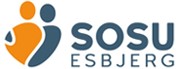 Kære oplæringsvejleder/oplæringsstedI har netop modtaget en GF2 elev som skal i virksomhedsforlagt undervisning (VFU) hos jer. VFU er delt op i 1+4 dage og er fastlagt til 30 timer i alt.  Når eleven kommer hos jer, har han/hun gennemgået de første 6 uger af sine 20 ugers GF2 forløb. Eleven, I vil møde, kan komme med meget forskellige forudsætninger og forventninger. For nogle elever er det første møde med en arbejdsplads, for andre det første møde i omsorg og plejesektoren. Der vil også være elever, som har erfaringer som ufaglærte afløsere. For at afstemme forventninger vil det være fint allerede første dag at afholde en forventningssamtale. Fælles for alle er, at de har valgt retningen GF2 SSH/SSA som er en forudsætning for at kunne søge elevplads som social- og sundhedshjælper/assistent. Vi forestiller os derfor, at for langt de fleste elevers vedkommende vil den virksomhedsforlagte undervisning hovedsageligt være en følgeoplæring med en ansat. Jeres opgave som oplæringssted/oplæringsvejleder er at give eleverne mulighed for dagligt at arbejde med læringsmålene i deres Logbog. Vi håber, I vil opfordre eleverne til at bruge deres sanser og suge til sig i forhold til deres læring og kommende faglighed. Der er ingen forventning om, at I som oplæringssted udarbejder nogen form for skriftlig evaluering, men gerne giver eleven en mundtlig feedback. Udebliver eleven skal eleven give besked til jer som oplæringssted, og I giver derefter besked til den rette vedkommende i kommunen, som er bindeled mellem oplæring og skole.i I er velkomne til at kontakte skolens uddannelsesvejleder via SOSU Esbjergs administration på 76106010, hvis I er i tvivl om noget. Med venlig hilsen Lærerne på GF2 SSH/SSAi 1    Billund kommune: Anne-Marie Jacobsen amja@billund.dk 79 72 72 92          Esbjerg Kommune: Vibeke Hansen vih@esbjergkommune.dk 29471265Fanø kommune: Herdis Gregersen bgplhg@fanoe.dk 76 66 08 63 Varde kommune: Birgitte Guldager bigu@varde.dk 21 16 00 80 Vejen kommune: Line Korsbæk liko@vejen.dk 30 17 09 07. Rianne van Santen eldva@vejen.dk 40490946Ringkøbing-Skjern kommune: Birthe Nyrup Dahl birthe.nyrup.dahl@rksk.dk 99 74 16 67 Rev.apr/24/KBN 